Об утверждении комплекса мер по выполнению условий Соглашения о мерах по социально-экономическомуразвитию и оздоровлению муниципальных финансовмуниципального образования Зыбинское сельское поселение Белогорского района Республики Крым на 2024 год          В целях организации исполнения Соглашения о мерах по социально- экономическому развитию и оздоровлению муниципальных финансов муниципального образования Белогорский район Республики Крым  на 2024 год от 02 февраля 2024 года №53, заключенного председателем Зыбинского сельского совета-главой администрации Зыбинского сельского поселения  Белогорского района Республики Крым книжник Т.А. с Министерством финансов Республики Крым, администрация Зыбинского сельского поселения постановляет :       1. Утвердить прилагаемый комплекс мер по выполнению условий Соглашения о мерах по социально-экономическому развитию и оздоровлению муниципальных финансов муниципального образования муниципального образования Зыбинское сельское поселение Белогорского района Республики Крым на 2024 год (далее – Комплекс мер, Соглашение) согласно приложению.        2. Ответственным исполнителям Комплекса мер в пределах своей компетенции обеспечить своевременное исполнение Комплекса мер.Администрации Зыбинского сельского поселения  Белогорского района Республики Крым :Обеспечить своевременное исполнение Комплекса мер.  Обеспечить своевременное предоставление отчетности                             об исполнении обязательств, установленных подпунктом 2.1.1.5 пункта 2.1.1 Соглашения в Министерство финансов Республики Крым ежемесячно                       до 10-го числа месяца, следующего за отчетным по форме, утвержденной Министерством финансов Республики Крым.Обеспечить предоставление отчетности об исполнении обязательств, установленных Соглашением (за исключением обязательства, указанного в подпункте 2.1.2.1 пункта 2.1.2  Соглашения)  в Министерство финансов Республики Крым ежеквартально, не позднее 20 числа месяца, следующего за отчетным кварталом, по форме, утвержденной Министерством финансов Республики Крым. Обеспечить предоставление годового отчета об исполнении обязательства, предусмотренного подпунктом 2.1.2.1 пункта 2.1.2 Соглашения в Министерство финансов Республики Крым не позднее 25 февраля 2025 года по форме, утвержденной Министерством финансов Республики Крым.     4.Настоящее постановление подлежит размещению  на официальном сайте администрации Зыбинского сельского поселения Белогорского района Республики Крым (http://зыбинское-сп.рф) «Портале Правительства Республики Крым» на странице Белогорского муниципального района (belogorskiy.rk.gov.ru) в информационной сети «Интернет» в разделе «Муниципальные образования района», подраздел «Зыбинское сельское поселение» и на информационном стенде административного здания Зыбинского сельского поселения Белогорского района Республики Крым.    5.Контроль за исполнением  настоящего постановления оставляю за собойПредседатель сельского советаглава администрации сельского поселения                  Т.А.Книжник  Приложение  к постановлению администрации                                                         от  «22» марта 2024 № 31Комплекс мер по выполнению условий Соглашения о мерах по социально-экономическому развитию и оздоровлению муниципальных финансов муниципального образования Зыбинское сельское поселение Белогорского района Республики Крым на 2024 год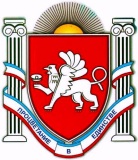 АДМИНИСТРАЦИЯЗЫБИНСКОГО СЕЛЬСКОГО ПОСЕЛЕНИЯБЕЛОГОРСКИЙ РАЙОНРЕСПУБЛИКА КРЫМПОСТАНОВЛЕНИЕ№МероприятиеСрок
исполненияОтветственный
исполнитель12341.Обеспечить  утверждение Плана («Дорожной карты») по взысканию дебиторской задолженности по платежам в бюджет муниципального образования Зыбинское сельское поселение Белогорского района Республики Крым, пеням и штрафам по ним, разработанного в соответствии с общими требованиями к регламенту реализации полномочий администратора доходов бюджета по взысканию дебиторской задолженности по платежам в бюджет, пеням и штрафам по ним, утвержденными приказом Министерства финансов Российской Федерации от 18 ноября 2022 года № 172ндо 1 апреля2024 годаАдминистрации Зыбинского сельского поселения Белогорского района Республики Крым2.Обеспечить утверждения Плана мероприятий по инвентаризации и оценке эффективности мер социальной поддержки граждан, финансовое обеспечение которых осуществляется за счет средств бюджета муниципального образования Зыбинское сельское поселение Белогорского района Республики Крым, в том числе предусматривающего мероприятия по исключению мер, обеспечение которых осуществляется за счет средств бюджета Республики Крымдо 1 апреля 2024 годаАдминистрации Зыбинского сельского поселения Белогорского района Республики Крым3.Проведение оценки эффективности налоговых льгот (пониженных ставок по налогам), предоставляемых муниципальным образованием Зыбинское сельское поселение Белогорского района Республики Крым, в соответствии с общими требованиями к оценке налоговых расходов субъектов Российской Федерации, утвержденных постановлением Правительства Российской Федерации от 22 июня 2019 года № 796 «Об общих требованиях к оценке налоговых расходов субъектов Российской Федерации и муниципальных образований»до 01 июня2024 годаАдминистрации Зыбинского сельского поселения Белогорского района Республики Крым4.Представление в Министерство финансов Республики Крым результатов оценки эффективности налоговых льгот (пониженных ставок по налогам), установленных органом местного самоуправления муниципальным образованием Зыбинское сельское поселение Белогорского района Республики Крымдо 25 июля2024 годаАдминистрации Зыбинского сельского поселения Белогорского района Республики Крым5.Обеспечение	роста	налоговых	и	неналоговых	доходовбюджета муниципального образования Зыбинское сельское поселение Белогорского района Республики Крым по итогам исполнения бюджета муниципального образования Белогорский район Республики Крым за 2024 год по сравнению с уровнем исполнения 2023 года  на 8,2% по итогам2024 годаАдминистрации Зыбинского сельского поселения Белогорского района Республики Крым6.Проведение мероприятий по увеличению налоговых и неналоговых доходов  в бюджет Зыбинского сельского поселения Белогорского района Республики Крым  и обеспечение дополнительных поступлений в консолидированный бюджет Зыбинского сельского поселения Белогорского района Республики Крымв течение                       2024 годаАдминистрации Зыбинского сельского поселения Белогорского района Республики Крым 7.Направление на согласование в Министерство финансов Республики Крым:Направление на согласование в Министерство финансов Республики Крым:Направление на согласование в Министерство финансов Республики Крым:7.1.проекта решения о бюджете муниципального образования Зыбинское сельское поселение Белогорского района Республики Крым на 2025 год и на плановый период 2026 и  2027 годов (доходы по видам доходов; расходы по разделам, подразделам, видам расходов; дефицит или профицит, источники финансирования дефицита бюджета муниципального образования Зыбинское сельское поселение Белогорского района Республики Крым по видам источников; программа муниципальных заимствований и основные направления долговой политики муниципального образования Зыбинское сельское поселение Белогорского района Республики Крым на 2025 год и на плановый период 2026 и 2027 годов), учитывающего бюджетный эффект от реализации мероприятий плана по росту доходного потенциала муниципального образования Зыбинское сельское поселение Белогорского района Республики Крым и (или) оптимизации расходов бюджета муниципального образования Белогорский район Республики Крымне позднее15 октября                2024 годаАдминистрации Зыбинского сельского поселения Белогорского района Республики Крым7.2.проектов решений  о внесении изменений в решение сессии о бюджете муниципального образования Зыбинское сельское поселение Белогорского района Республики Крым на 2024 год и на плановый период  2025 и 2026 годовпо мере необходимости внесения изменений,но не позднее                    15 декабря                   2024 годаАдминистрации Зыбинского сельского поселения Белогорского района Республики Крым8.Внесение в Зыбинский сельский совета Белогорского района  Республики Крым проектов решений  о внесении изменений в решение о бюджете муниципального образования Зыбинское сельское поселение Белогорского района Республики Крым на 2024 год и на плановый период  2025 и 2026 годов и  проекта решения о бюджете муниципального образования Зыбинское сельское поселение Белогорского района Республики Крым на 2025 год и на плановый период 2026 и 2027 годов после получения  рекомендаций Министерства финансов Республики Крымпосле прохождения процедуры согласования                  с Министерством финансовРеспублики Крым и получения заключенияАдминистрации Зыбинского сельского поселения Белогорского района Республики Крым 9.Соблюдение нормативов формирования расходов на содержание органов местного самоуправления муниципального образования Зыбинское сельское поселение Белогорского района Республики Крым и предельных нормативов формирования расходов на оплату труда  депутатов, выборных должностных лиц, муниципальных служащих, установленных нормативными правовыми актами Советом министров Республики Крым, муниципальными нормативными актами в течение2024 годаАдминистрации Зыбинского сельского поселения Белогорского района Республики Крым10.Обеспечение отсутствия просроченной кредиторской задолженности бюджета муниципального образования Зыбинское сельское поселение Белогорского района Республики Крым и бюджетных и автономных учреждений муниципального образования Белогорский район Республики Крым в части расходов на оплату труда, уплату взносов по обязательному социальному страхованию на выплаты по оплате труда работников и иные выплаты работникам, а также обеспечение мер социальной поддержки отдельных категорий гражданпо состоянию на 1-е число каждого месяцаАдминистрации Зыбинского сельского поселения Белогорского района Республики Крым11. Обеспечение при планировании и исполнении бюджета муниципального образования Зыбинское сельское поселение Белогорского района Республики Крым в первоочередном порядке расходов на выплату заработной платы с начислениями, на взносы по обязательному медицинскому страхованию на выплаты по социальному страхованию, на выплаты денежного содержания и иные выплаты работникам, на меры социальной поддержки гражданв течение2024 годаАдминистрации Зыбинского сельского поселения Белогорского района Республики Крым12.Обеспечение не увеличения численности работников органов местного самоуправления муниципального образования Зыбинское сельское поселение Белогорского района Республики Крым, определенной в соответствии с нормативным правовым актом об утверждении нормативов формирования расходов на содержание органов местного самоуправления.в течение2024 годаАдминистрации Зыбинского сельского поселения Белогорского района Республики Крым13.Обеспечение не увеличения общей численности работников муниципальных учреждений (за исключением увеличения ее в результате ввода в эксплуатацию объектов, находящихся в муниципальной собственности  и в результате передачи указанных из объектов собственности Республики Крым в собственность муниципального образования), а также обеспечение согласования с Министерством финансов Республике Крым  проектов нормативных правовых актов органов местного самоуправления муниципального образования Белогорский район Республики Крым об увеличении численности работников муниципальных учреждений до принятия (утверждения) указанных нормативных актовв течение2024 годаАдминистрации Зыбинского сельского поселения Белогорского района Республики Крым14.Отсутствие решений о повышении оплаты труда работникам органов местного самоуправления муниципального образования Зыбинское сельское поселение Белогорского района Республики Крым на уровень, превышающий темпы и (или) сроки повышения оплаты труда работников органов государственной власти Республики Крымв течение2024 годаАдминистрации Зыбинского сельского поселения Белогорского района Республики Крым15.Направление на согласование в Министерство финансов Республики Крым проектов нормативных правовых актов органов местного самоуправления муниципального образования Зыбинское сельское поселение Белогорского района Республики Крым (проектов нормативных правовых актов о внесении изменений в указанные акты), направленных на  установление (увеличение) расходов на выполнение мер социальной поддержки граждан (публичных нормативных обязательств) муниципального образования Зыбинское сельское поселение Белогорского района Республики Крым, осуществляемых за счет средств бюджета муниципального образования Зыбинское сельское поселение Белогорского района Республики Крым, до их принятия (утверждения) органами местного самоуправления муниципального образования Зыбинское сельское поселение Белогорского района Республики Крым, с финансово-экономическим обоснованием и заключением финансового органа муниципального образования Белогорский район Республики Крымв течение2024 годаАдминистрации Зыбинского сельского поселения Белогорского района Республики Крым16.Соблюдение требований к предельным значениям дефицита бюджета муниципального образования Зыбинское сельское поселение Белогорского района Республики Крым, установленных статьей 92.1 Бюджетного кодекса Российской Федерациив течение2024 годаАдминистрации Зыбинского сельского поселения Белогорского района Республики Крым17.Соблюдение требований к предельному объему заимствований муниципального образования Зыбинское сельское поселение Белогорского района Республики Крым, установленных статьей 106 Бюджетного кодекса  Российской Федерациив течение2024 годаАдминистрации Зыбинского сельского поселения Белогорского района Республики Крым18.Соблюдение требований, установленных пунктом 5 статьи 107 Бюджетного кодекса Российской Федерациив течение2024 годаАдминистрации Зыбинского сельского поселения Белогорского района Республики Крым19.Неустановление и неисполнение расходных обязательств, не связанных с решением вопросов, отнесенных Конституцией Российской Федерации и федеральными законами, законами Республики Крым  к полномочиям органов местного самоуправления муниципального образования Зыбинское сельское поселение Белогорского района Республики Крымв течение2024 годаАдминистрации Зыбинского сельского поселения Белогорского района Республики Крым20.Организация работы по сокращению просроченной кредиторской задолженности органов местного самоуправления муниципального образования Зыбинское сельское поселение Белогорского района Республики Крым в части расходов на оплату труда, уплату взносов по обязательному социальному страхованию на выплаты по оплате труда работников и иные выплаты работникам, а также обеспечение мер социальной поддержки отдельных категорий гражданв течение2024 годаАдминистрации Зыбинского сельского поселения Белогорского района Республики Крым 21.Осуществление контроля за соблюдением органами местного самоуправления муниципального образования Зыбинское сельское поселение Белогорского района Республики Крым требований и ограничений, установленных статьей 136 Бюджетного кодекса Российской Федерациив течение2024 годаАдминистрации Зыбинского сельского поселения Белогорского района Республики Крым22.Предоставление в Министерство финансов Республики Крым сведений             о результатах оценки качества управления муниципальными финансами         в муниципальном образования Зыбинское сельское поселение Белогорского района Республики Крым    за 2023 годдо 01 августа2024 годаАдминистрации Зыбинского сельского поселения Белогорского района Республики Крым23.Обеспечение значения показателя доли расходов бюджетов муниципального образования Зыбинское сельское поселение Белогорского района Республики Крым, формируемых в рамках  муниципальных программ в общем объеме расходов бюджета муниципального образования Зыбинское сельское поселение Белогорского района Республики Крым в 2024 году в размере не менее чем 95%в течение2024 годаАдминистрации Зыбинского сельского поселения Белогорского района Республики Крым24..Обеспечение значения показателя доли расходов бюджета муниципального образования  Зыбинское сельское поселение Белогорского района Республики Крым на оплату труда и начисления на выплаты по оплате труда работников органов местного самоуправления муниципального образования                       (за исключением расходов, которые могут проводится с превышением предельных нормативов формирования фонда оплаты труда депутатов, выборных должностных лиц местного самоуправления, муниципальных служащих  в соответствии с положениями нормативного правового акта Совета министров Республики Крым, муниципального образования, устанавливающих вышеуказанные нормативы) в объеме норматива формирования расходов на содержание органов местного самоуправления муниципального образования Зыбинское сельское поселение Белогорского района Республики Крым в размере не более чем 80 %в течение2024 годаАдминистрации Зыбинского сельского поселения Белогорского района Республики Крым 25.Обеспечение значения показателя отношения объема расходов на обслуживание муниципального долга муниципального образования Зыбинское сельское поселение Белогорского района Республики Крым к объему расходов бюджета муниципального образования Белогорский район Республики Крым, за исключением объема расходов, осуществляемых за счет субвенций, предоставляемых из бюджетов бюджетной системы Российской Федерации, в 2024 году не более чем 15,0 %в течение2024 годаАдминистрации Зыбинского сельского поселения Белогорского района Республики Крым  26.Обеспечение значения показателя доли краткосрочных долговых обязательств муниципального образования Зыбинское сельское поселение Белогорского района Республики Крым (за исключением долговых обязательств по бюджетным кредитам) в общем объеме муниципального долга муниципального образования Зыбинское сельское поселение Белогорского района Республики Крым (за исключением долговых обязательств по бюджетным кредитам) в 2024 году не более, чем 0%в течение2024 годаАдминистрации Зыбинского сельского поселения Белогорского района Республики Крым27.Обеспечение значения показателя отношения объема просроченной кредиторской задолженности муниципального образования Зыбинское сельское поселение Белогорского района Республики Крым и бюджетных и автономных учреждений Республики Крым к объему расходов бюджета муниципального образования Зыбинское сельское поселение Белогорского района Республики Крым в 2024 году не более чем 0 %в течение2024 годаАдминистрации Зыбинского сельского поселения Белогорского района Республики Крым28.Отсутствие бюджетных кредитов, планируемых к привлечению от других бюджетов бюджетной системы Российской Федерации, предусмотренных в качестве источника финансирования дефицита бюджета муниципального образования Зыбинское сельское поселение Белогорского района Республики Крым в решении  сессии о бюджете муниципального образования Зыбинское сельское поселение Белогорского района Республики Крым на 2024 год и на плановый период 2025 и 2026 годов   сверх сумм бюджетных кредитов, решение о предоставлении которых принято Министерством финансов Республики Крым (за исключением бюджетных кредитов на пополнение остатков средств на счете бюджета муниципального образования Зыбинское сельское поселение Белогорского района Республики Крым)в течение2024 годаАдминистрации Зыбинского сельского поселения Белогорского района Республики Крым29.Обеспечение включения в состав доходов, предусмотренных в решении  сессии о бюджете муниципального образования Зыбинское сельское поселение Белогорского района Республики Крым на 2024 год и на плановый период 2025 и 2026 годов   дотаций из бюджета Республики Крым в размерах, не превышающих предусмотренные в бюджете Республики Крым объемыв течение2024 годаАдминистрации Зыбинского сельского поселения Белогорского района Республики Крым30.Обеспечение отсутствия просроченной задолженности по долговым обязательствам муниципального образования Зыбинское сельское поселение Белогорского района Республики Крым по данным долговой книги муниципального образования Зыбинское сельское поселение Белогорского района Республики Крым, представляемым в Министерство финансов Республики Крымпо состоянию на 1-е число каждого месяца 2024 годаАдминистрации Зыбинского сельского поселения Белогорского района Республики Крым31.Обеспечение размещения на сайте муниципального образования Зыбинское сельское поселение Белогорского района Республики Крым в государственной информационной системе Республики Крым «Портал Правительства Республики Крым» в информационно-телекоммуникационной сети  «Интернет» решения  сессии о бюджете муниципального образования Зыбинское сельское поселение Белогорского района Республики Крым на 2024 год и на плановый период 2025 и  2026 годов           (в актуальной редакции)в течение                        15 календарных дней с даты издания (внесения изменений)Администрации Зыбинского сельского поселения Белогорского района Республики Крым32.Обеспечение размещения на сайте муниципального образования Зыбинское сельское поселение Белогорского района Республики Крым в государственной информационной системе Республики Крым «Портал Правительства Республики Крым» в информационно-телекоммуникационной сети  «Интернет» отчетов    об исполнении бюджета муниципального образования Зыбинское сельское поселение Белогорского района Республики Крымежемесячно                   до 20 числа месяца, следующего за отчетным периодомАдминистрации Зыбинского сельского поселения Белогорского района Республики Крым33.Обеспечение отсутствия расхождений  между подсистемами Единой системы управления бюджетным процессом Республики Крым «Web-Консолидация», «Web -Исполнение», «Web - Планирование»в течение2024 годаАдминистрации Зыбинского сельского поселения Белогорского района Республики Крым34.Обеспечение не снижения объемов расходов бюджета муниципального образования Зыбинское сельское поселение Белогорского района Республики Крым, утвержденных решением о бюджете муниципального образования Зыбинское сельское поселение Белогорского района Республики Крым на 2024 год и на плановый период 2025 и 2026 годов, в части расходов на оплату труда работников бюджетной сферы и начислений на нее, расходов, связанных с предоставлением мер социальной поддержки граждан, путем внесения изменений в решение о бюджете муниципального образования на 2024 год и на плановый период 2025 и 2026 годов и (или) в показатели сводной бюджетной росписи бюджета муниципального образования Зыбинское сельское поселение Белогорского района Республики Крым (за исключением случаев экономии средств бюджета муниципального образования Зыбинское сельское поселение Белогорского района Республики Крым, реорганизации муниципальных учреждений)в течение2024 годаАдминистрации Зыбинского сельского поселения Белогорского района Республики Крым35.Обеспечение реализации в 2024 году плана мероприятий по росту доходного потенциала и по оптимизации расходов бюджета муниципального образования Зыбинское сельское поселение Белогорского района Республики Крым в течение2024 годаАдминистрации Зыбинского сельского поселения Белогорского района Республики Крым